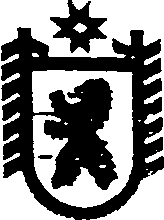 Российская ФедерацияРеспублика КарелияСОВЕТ  ИДЕЛЬСКОГО СЕЛЬСКОГО ПОСЕЛЕНИЯLI ЗАСЕДАНИЕ III СОЗЫВАРЕШЕНИЕот 15 декабря   2016 года  № 133п. ИдельО внесении изменений в решение Совета Идельского сельского поселения                      III созыва от 30 декабря 2015 года № 97«О бюджете Идельского сельского поселения на 2016 год»Совет Идельского сельского поселения решил:1. Внести в решение Идельского сельского поселения III созыва от 30 декабря 2015 года № 97 «О бюджете Идельского сельского поселения на 2016 год» (в редакции решения от 11 марта 2016 г. № 101)  (далее – Решение) следующие изменения:1)  подпункты 1-2 пункта 1 изложить в следующей редакции: «1) прогнозируемый общий объем доходов бюджета Идельского сельского поселения в 5 111,3 тыс. рублей, в том числе объем безвозмездных поступлений в сумме     2 654,4 тыс. рублей, из них объем получаемых межбюджетных трансфертов в сумме          2 641,6 тыс. рублей;» «2) общий объем расходов бюджета Идельского сельского поселения в сумме 5 612,8 тыс. рублей.»;2) дополнить пунктом 18 следующего содержания:«18. Утвердить общий объем бюджетных ассигнований на исполнение публичный нормативных обязательств на 2016 год в сумме 66,6 тыс. рублей.»;3) приложение 1 «Перечень и коды главных администраторов доходов бюджета Идельского сельского поселения, закрепляемые за ними виды (подвиды) доходов бюджета Идельского сельского поселения на 2016 год» изложить в следующей редакции: “Приложение 1к решению Совета Идельского сельского поселения III созыва «О бюджете Идельского сельского поселения на 2016 год» (в редакции решения от15 декабря 2016 года  №133   «О внесении изменений в решение Совета Идельского сельского поселения  III созыва от 30 декабря 2015 г. № 97»)ПЕРЕЧЕНЬи коды главных администраторов доходов бюджета Идельского сельского поселения, закрепляемые за ними виды (подвиды) доходов бюджета Идельского сельского поселения на 2016 год”;приложение 2 «Прогнозируемые поступления доходов бюджета Идельского сельского поселения в 2016 году» изложить в следующей редакции: “Приложение 2к решению Совета Идельского сельского поселения III созыва «О бюджете Идельского сельского поселения на 2016 год» (в редакции решения от15  декабря 2016 года  №133   «О внесении изменений в решение Совета Идельского сельского поселения  III созыва от 30 декабря 2015 г. № 97»)Прогнозируемые поступления доходов бюджета Идельского сельского  поселения в 2016 годутыс. рублей”;приложение 3 «Межбюджетные трансферты, передаваемые из бюджета Сегежского муниципального района бюджету Идельского сельского поселения на 2016 год» изложить в следующей редакции: “Приложение 3к решению Совета Идельского сельского поселения III созыва «О бюджете Идельского сельского поселения на 2016 год» (в редакции решения от15  декабря 2016 года  №133   «О внесении изменений в решение Совета Идельского сельского поселения  III созыва от 30 декабря 2015 г. № 97»)Межбюджетные трансферты, передаваемые из бюджета Сегежского муниципального района бюджету Идельского сельского поселения на 2016 год”;приложение 5 «Ведомственная структура расходов бюджета Идельского сельского поселения на 2016 год» изложить в следующей редакции: “Приложение 5к решению Совета Идельского сельского поселения III созыва «О бюджете Идельского сельского поселения на 2016 год» (в редакции решения от15 декабря 2016 года  №133 «О внесении изменений в решение Совета Идельского сельского поселения  III созыва от 30 декабря 2015 г. № 97»)Ведомственная структура расходов бюджета Идельского сельского поселения по главным распорядителям бюджетных средств, разделам, подразделам и целевым статьям (муниципальным программам и непрограммным направлениям  деятельности), группам и подгруппам видов расходов классификации расходов бюджетов на 2016 год”;приложение 6 «Распределение бюджетных ассигнований по разделам, подразделам, целевым статьям, группам и подгруппам видов расходов классификации расходов бюджетов на 2016 год» изложить в следующей редакции: “Приложение 6к решению Совета Идельского сельского поселения III созыва «О бюджете Идельского сельского поселения на 2016 год» (в редакции решения от15декабря 2016 года  №133   «О внесении изменений в решение Совета Идельского сельского поселения  III созыва от 30 декабря 2015 г. № 97»)Распределение бюджетных ассигнований на 2016 год по разделам, подразделам, целевым статьям (муниципальным программа и непрограммным направлениям деятельности), группам и подгруппам видов расходов классификации расходов бюджетов”;приложение 7 «Источники финансирования дефицита бюджета Идельского сельского поселения на 2016 год» изложить в следующей редакции: “Приложение 7к решению Совета Идельского сельского поселения III созыва «О бюджете Идельского сельского поселения на 2016 год» (в редакции решения от15  декабря 2016 года  №133  «О внесении изменений в решение Совета Идельского сельского поселения  III созыва от 30 декабря 2015 г. № 97»)Источники финансирования дефицита бюджета Идельского сельского поселения на 2016 год”.2. Обнародовать настоящее решение путем размещения объявления о принятии настоящего решения в газете «Доверие» и размещения официального текста настоящего решения в информационно-телекоммуникационной сети «Интернет» на                         официальном сайте администрации Идельского сельского поселения http://home.onego.ru/~segadmin/omsu_selo_idel.htm.3. Настоящее решение вступает в силу с момента его официального опубликования (обнародования).И.о. главы Идельского сельского поселения                                                               Е.В.АбдуллинаЗаместитель председателяСовета  Идельского  сельского поселения                                                  И.Е.СухоруковаРазослать: в дело, финансовое управление, МКУ «ЦБ МО»,  Отдел по Сегежскому району УФК по РК,  Редакция газеты «Доверие», Министерство финансов Республики Карелия.Код бюджетной классификации Российской ФедерацииКод бюджетной классификации Российской ФедерацииНаименование главного администратора доходов и вида (подвида) доходов бюджета Идельского сельского поселенияГлавного администратора доходовДоходов бюджета Наименование главного администратора доходов и вида (подвида) доходов бюджета Идельского сельского поселенияАдминистрация Сегежского муниципального района0301 16 51040 02 0000 140Денежные взыскания (штрафы), установленные законами субъектов Российской Федерации за несоблюдение муниципальных правовых актов, зачисляемые в бюджеты сельских поселенийАдминистрация Идельского сельского поселения0321 08 04020 01 0000 110Государственная пошлина за совершение нотариальных действий должностными лицами органов местного самоуправления, уполномоченными в соответствии с законодательными актами Российской Федерации на совершение нотариальных действий0321 11 05035 10 0000 120Доходы от сдачи в аренду имущества, находящегося в оперативном управлении органов управления сельских поселений и созданных ими учреждений (за исключением имущества муниципальных бюджетных и автономных учреждений)0321 11 09045 10 0000 120Прочие поступления от использования имущества, находящегося в  собственности сельских поселений (за исключением имущества муниципальных бюджетных и автономных учреждений, а также имущества муниципальных унитарных предприятий, в том числе казенных)0321 13 01995 10 0000 130Прочие доходы от оказания платных услуг (работ) получателями средств бюджетов сельских поселений0321 13 02995 10 0000 130Прочие доходы от компенсации затрат бюджетов сельских поселений0321 14 02052 10 0000 410Доходы от реализации имущества, находящегося в оперативном управлении учреждений, находящихся в ведении органов управления сельских поселений  (за исключением имущества муниципальных бюджетных и автономных учреждений), в части реализации основных средств по указанному имуществу0321 14 02052 10 0000 440Доходы от реализации имущества, находящегося в оперативном управлении учреждений, находящихся в ведении органов управления сельских поселений (за исключением имущества муниципальных бюджетных и автономных учреждений), в части реализации материальных запасов по указанному имуществу0321 14 02053 10 0000 410Доходы от реализации иного имущества, находящегося в собственности сельских поселений (за исключением имущества муниципальных бюджетных и автономных учреждений, а также имущества   муниципальных унитарных предприятий, в том числе казенных), в части реализации основных средств по указанному имуществу0321 14 02053 10 0000 440Доходы от реализации иного имущества, находящегося в собственности сельских поселений (за исключением имущества муниципальных бюджетных и автономных учреждений, а также имущества   муниципальных унитарных предприятий, в том числе казенных) в части реализации материальных запасов по указанному имуществу0321 14 04050 10 0000 420Доходы от продажи нематериальных активов, находящихся в собственности сельских поселений0321 16 18050 10 0000 140Денежные взыскания (штрафы) за нарушение бюджетного законодательства (в части бюджетов сельских поселений)0321 16 23051 10 0000 140Доходы от возмещения  ущерба при возникновении страховых случаев по обязательному страхованию гражданской ответственности, когда выгодоприобретателями выступают получатели средств бюджетов сельских поселений0321 16 23052 10 0000 140Доходы от возмещения  ущерба при возникновении иных страховых случаев, когда выгодоприобретателями выступают получатели средств бюджетов сельских поселений0321 16 32000 10 0000 140Денежные взыскания, налагаемые в возмещение ущерба, причиненного в результате незаконного или нецелевого использования бюджетных средств (в части бюджетов сельских поселений)032 1 16 33050 10 0000 140Денежные взыскания (штрафы) за нарушение законодательства Российской Федерации о размещении заказов на поставки товаров, выполнение работ, оказание услуг для нужд сельских поселений0321 16 90050 10 0000 140Прочие поступления от денежных взысканий (штрафов) и иных сумм в возмещение ущерба, зачисляемые в бюджеты сельских поселений0321 17 01050 10 0000 180Невыясненные поступления, зачисляемые в бюджеты сельских поселений0321 17 05050 10 0000 180Прочие неналоговые доходы бюджетов сельских поселений0322 02 01001 10 0000 151Дотации бюджетам сельских поселений на выравнивание бюджетной обеспеченности0322 02 02041 10 0000 151Субсидии бюджетам сельских поселений на строительство, модернизацию, ремонт и содержание автомобильных дорог общего пользования, в том числе дорог в поселениях (за исключением автомобильных дорог федерального значения)0322 02 02999 10 0000 151Прочие субсидии бюджетам сельских поселений0322 02 03015 10 0000 151Субвенции бюджетам сельских поселений на осуществление первичного воинского учета на территориях, где отсутствуют военные комиссариаты0322 02 03024 10 0000 151Субвенции бюджетам сельских поселений на выполнение передаваемых полномочий субъектов Российской Федерации032 2 02 04014 10 0000 151Межбюджетные трансферты, передаваемые бюджетам  сельских поселений из бюджетов муниципальных районов на осуществление части полномочий по решению вопросов местного значения в соответствии с заключенными соглашениями0322 02 04999 10 0000 151Прочие межбюджетные трансферты, передаваемые бюджетам сельских  поселений0322 07 05030 10 0000 180Прочие безвозмездные поступления в бюджеты  сельских поселений0322 18 05010 10 0000 151Доходы бюджетов сельских поселений от возврата остатков субсидий, субвенций и иных межбюджетных трансфертов, имеющих целевое назначение, прошлых лет из бюджетов муниципальных районов0322 19 05000 10 0000 151Возврат остатков субсидий, субвенций и иных межбюджетных трансфертов, имеющих целевое назначение, прошлых лет, из бюджетов сельских поселенийФинансовое управление Сегежского муниципального района0371 17 01050 10 0000 180Невыясненные поступления, зачисляемые в бюджеты сельских поселений0372 08 05000 10 0000 180Перечисления из бюджетов сельских поселений (в бюджеты сельских поселений) для осуществления возврата (зачета) излишне уплаченных или излишне взысканных сумм налогов, сборов и иных платежей, а также сумм процентов за несвоевременное осуществление такого возврата и процентов, начисленных на излишне взысканные суммы№№Наименование  групп, подгрупп, статей, подстатей, элементов, программ (подпрограмм), кодов экономической классификации  доходовКод бюджетной классификации Российской ФедерацииКод бюджетной классификации Российской ФедерацииКод бюджетной классификации Российской ФедерацииКод бюджетной классификации Российской ФедерацииКод бюджетной классификации Российской ФедерацииКод бюджетной классификации Российской ФедерацииКод бюджетной классификации Российской ФедерацииКод бюджетной классификации Российской ФедерацииВсего№№Наименование  групп, подгрупп, статей, подстатей, элементов, программ (подпрограмм), кодов экономической классификации  доходовАдмини-страторГруп-паПод-группаСтатьяПодст-атьяЭле-ментГруппа подвида аналит. группа подвидаВсегоI.НАЛОГОВЫЕ И НЕНАЛОГОВЫЕ ДОХОДЫ000100000000000000002 456,91.НАЛОГИ НА ПРИБЫЛЬ, ДОХОДЫ00010100000000000000241,91.1.Налог на доходы физических лиц18210102000010000110241,9Налог на доходы физических лиц с доходов, источником которых является налоговый агент, за исключением доходов, в отношении которых исчисление и уплата налога осуществляются в соответствии со статьями 227, 227.1 и 228 Налогового кодекса Российской Федерации18210102010010000110241,6Налог на доходы физических лиц с доходов,  полученных физическими лицами в соответствии со статьей 228 Налогового Кодекса Российской Федерации182101020300100001100,32.НАЛОГИ НА ТОВАРЫ (РАБОТЫ, УСЛУГИ), РЕАЛИЗУЕМЫЕ НА ТЕРРИТОРИИ РОССИЙСКОЙ ФЕДЕРАЦИИ000103000000000000001 100,02.1.Акцизы по подакцизным товарам (продукции), производимым на территории Российской Федерации000103020000100001101 100,0Доходы от уплаты акцизов на прямогонный бензин, подлежащие распределению между бюджетами субъектов Российской Федерации и местными бюджетами с учетом установленных дифференцированных нормативов отчислений в местные бюджеты10010302230010000110396,4Доходы от уплаты акцизов на автомобильный бензин, подлежащие распределению между бюджетами субъектов Российской Федерации и местными бюджетами с учетом установленных дифференцированных нормативов отчислений в местные бюджеты100103022400100001106,5Доходы от уплаты акцизов на моторные масла для дизельных и (или) карбюраторных (инжекторных) двигателей, подлежащие распределению между бюджетами субъектов Российской Федерации и местными бюджетами с учетом установленных дифференцированных нормативов отчислений в местные бюджеты10010302250010000110828,1Доходы от уплаты акцизов на дизельное топливо, подлежащие распределению между бюджетами субъектов Российской Федерации и местными бюджетами с учетом установленных дифференцированных нормативов отчислений в местные бюджеты10010302260010000110-131,03.НАЛОГИ НА ИМУЩЕСТВО00010600000000000000900,03.1.Налог на имущество физических лиц, взимаемый по ставке, применяемой к объекту налогообложения, расположенному в границах  сельского поселения182106010301000001109,03.2.Земельный налог с организаций, обладающих земельным участком, расположенным в границах сельских поселений18210606033100000110611,03.3.Земельный налог с физических лиц, обладающих земельным участком, расположенным в границах сельских поселений18210606043100000110280,04.ДОХОДЫ ОТ ИСПОЛЬЗОВАНИЯ ИМУЩЕСТВА, НАХОДЯЩЕГОСЯ В ГОСУДАРСТВЕННОЙ И МУНИЦИПАЛЬНОЙ СОБСТВЕННОСТИ00011100000000000000200,04.1.Прочие   доходы   от    использования  имущества  и  прав,   находящихся   в  государственной и  муниципальной собственности (за исключением имущества бюдждетных и  автономных  учреждений, а также  имущества  государственных и муниципальных  унитарных  предприятий, в том числе казенных)00011109000000000000200,0Прочие поступления от использования имущества, находящегося в собственности сельских поселений (за исключением имущества муниципальных бюджетных и автономных учреждений, а также имущества муниципальных унитарных предприятий, в том числе казенных)03211109045100000120200,05.ШТРАФЫ, САНКЦИИ, ВОЗМЕЩЕНИЕ УЩЕРБА0001160000000000000015,0Денежные взыскания (штрафы), установленные законами субъектов Российской Федерации за несоблюдение муниципальных правовых актов, зачисляемые в бюджеты поселений0321163305010000014015,0IIБЕЗВОЗМЕЗДНЫЕ ПОСТУПЛЕНИЯ 000202000000000000002 654,41.БЕЗВОЗМЕЗДНЫЕ ПОСТУПЛЕНИЯ ОТ ДРУГИХ БЮДЖЕТОВ БЮДЖЕТНОЙ СИСТЕМЫ РОССИЙСКОЙ ФЕДЕРАЦИИ, КРОМЕ БЮДЖЕТОВ ГОСУДАРСТВЕННЫХ ВНЕБЮДЖЕТНЫХ ФОНДОВ000202000000000000002 641,61.1.Дотации от других бюджетов бюджетной системы Российской Федерации000202010000000001511 477,0Дотации бюджетам сельских поселений на выравнивание бюджетной обеспеченности032202010001000001511 477,01.2.Субвенции от других бюджетов бюджетной системы Российской Федерации0002020300000000015188,6Субвенции бюджетам сельских поселений на осуществление первичного воинского учета на территориях, где отсутствуют военные комиссариаты0322020301510000015186,6Субвенции бюджетам сельских поселений на выполнение передаваемых полномочий субъектов Российской Федерации032202030241000001512,01.3.Иные межбюджетные трансферты000202040000000001511 076,0Межбюджетные трансферты, передаваемые бюджетам  сельских поселений из бюджетов муниципальных районов на осуществление части полномочий по решению вопросов местного значения в соответствии с заключенными соглашениями 03220204014100000151361,0Прочие межбюджетные трансферты, передаваемые бюджетам поселений03220204999100000151715,02.ДОХОДЫ БЮДЖЕТОВ БЮДЖЕТНОЙ СИСТЕМЫ РОССИЙСКОЙ ФЕДЕРАЦИИ ОТ ВОЗВРАТА БЮДЖЕТАМИ БЮДЖЕТНОЙ СИСТЕМЫ РОССИЙСКОЙ ФЕДЕРАЦИИ ОСТАТКОВ СУБСИДИЙ, СУБВЕНЦИЙ И ИНЫХ МЕЖБЮДЖЕТНЫХ ТРАНСФЕРТОВ, ИМЕЮЩИХ ЦЕЛЕВОЕ НАЗНАЧЕНИЕ, ПРОШЛЫХ ЛЕТ0002180000000000015112,8Доходы бюджетов сельских поселений от возврата остатков субсидий, субвенций и иных межбюджетных трансфертов, имеющих целевое назначение, прошлых лет из бюджетов муниципальных районов0322180501010000015112,8ВСЕГО ДОХОДОВ:5 111,3№ п/пНаименование Сумма, тыс. рублей 1231Дотации на выравнивание бюджетной обеспеченности из Районного фонда финансовой поддержки поселений1 477,0   2Субвенции всего, в т.ч.     88,6   2.1Субвенции на осуществление полномочий по первичному воинскому учету на территориях, где отсутствуют военные комиссариаты86,62.2Субвенции на осуществление государственных полномочий Республики Карелия по созданию и обеспечению деятельности административных комиссий и определению перечня должностных лиц, уполномоченных составлять протоколы2,0   3Межбюджетные трансферты всего, в т.ч.1 076,0   3.1Межбюджетные трансферты, передаваемые бюджетам  сельских поселений из бюджетов муниципальных районов на осуществление части полномочий по решению вопросов местного значения в соответствии с заключенными соглашениями 361,0   3.2Прочие межбюджетные трансферты передаваемые бюджетам сельских поселений на социально-экономическое развитие территорий715,0   ВСЕГО:2 641,6   тыс.рублейтыс.рублейтыс.рублейтыс.рублейтыс.рублейтыс.рублейтыс.рублейтыс.рублейтыс.рублейНаименованиекодРазделПодразделЦелевая статьяЦелевая статьяЦелевая статьяЦелевая статьяВид расходовСуммаАдминистрация Идельского сельского поселения0325 612,8Общегосударственные вопросы032012 718,5Функционирование высшего должностного лица субъекта РФ и муниципального образования0320102694,2Глава муниципального образования03201020100002010694,2Расходы на выплаты персоналу государственных (муниципальных) органов03201020100002010120350,1Социальные выплаты гражданам, кроме публичных нормативных социальных выплат03201020100002010320344,1Функционирование правительства РФ, высших исполнительных органов государственной власти субъектов РФ, местных администраций03201041 366,2Осуществление полномочий органами местного самоуправления032010401000020301 050,5Расходы на выплаты персоналу государственных (муниципальных) органов03201040100002030120520,3Иные закупки товаров, работ и услуг для обеспечения государственных (муниципальных) нужд03201040100002030240516,9Уплата налогов, сборов и иных платежей0320104010000203085013,3Осуществление полномочий по участию в предупреждении и ликвидации последствий чрезвычайных ситуаций в границах поселения032010401000024102,0Иные межбюджетные трансферты032010401000024105402,0Осуществление части полномочий муниципального района по решению вопросов местного значения в соответствии с заключенными соглашениями03201040100005150311,7Расходы на выплаты персоналу государственных (муниципальных) органов03201040100005150120311,7Осуществление  полномочий Республики Карелия по созданию и обеспечению деятельности административных комиссий и определению перечня должностных лиц, уполномоченных составлять протоколы032010401000421402,0Иные закупки товаров, работ и услуг для обеспечения государственных (муниципальных) нужд032010401000421402402,0Обеспечение деятельности финансовых, налоговых и таможенных органов и органов финансового (финансово-бюджетного) надзора0320106135,8Осуществление полномочий контрольно-счетным органом муниципального образования за счет средств бюджетов поселений03201060100002060135,8Иные межбюджетные трансферты03201060100002060540135,8Обеспечение проведения выборов и референдумов03201071,2Проведение выборов в представительные органы муниципального образования032010701000030001,2Специальные расходы032010701000030008801,2Другие общегосударственные вопросы0320113521,1Осуществление полномочий по формированию, исполнению бюджета поселения и контроль за исполнением данного бюджета, на обеспечение деятельности подведомственных учреждений03201130100002430382,7Иные межбюджетные трансферты03201130100002430540382,7Реализация государственных функций, связанных с общегосударственным управлением03201130100092030138,4Иные закупки товаров, работ и услуг для обеспечения государственных (муниципальных) нужд0320113010009203024077,8Исполнение судебных актов0320113010009203083060,6Национальная оборона0320286,6Мобилизационная и  вневойсковая подготовка032020386,6Осуществление передаваемых полномочий Российской Федерации по первичному воинскому учету на территориях, где отсутствуют военные комиссариаты0320203010005118086,6Расходы на выплаты персоналу государственных (муниципальных) органов0320203010005118012086,6Национальная экономика032041 604,1Дорожное хозяйство (дорожные фонды)03204091 604,1Строительство, ремонт и содержание автомобильных дорог и инженерных сооружений на них в границах поселений 032040901000850101 604,1Иные закупки товаров, работ и услуг для обеспечения государственных (муниципальных) нужд032040901000850102401 554,1Уплата налогов, сборов и иных платежей0320409010008501085050,0Жилищно-коммунальное хозяйство032051 107,0Жилищное хозяйство0320501925,2Субсидия на социально-экономическое развитие территорий03205010100043090715,0Иные закупки товаров, работ и услуг для обеспечения государственных (муниципальных) нужд03205010100043090240715,0Мероприятия в области жилищного хозяйства03205010100085030130,2Иные закупки товаров, работ и услуг для обеспечения государственных (муниципальных) нужд03205010100085030240130,2Мероприятия в рамках софинансирования субсидии на социально-экономическое развитие территории032050101000S309080,0Иные закупки товаров, работ и услуг для обеспечения государственных (муниципальных) нужд032050101000S309024080,0Коммунальное хозяйство032050249,3Осуществление части полномочий муниципального района по решению вопросов местного значения в соответствии с заключенными соглашениями0320502010000515049,3Иные закупки товаров, работ и услуг для обеспечения государственных (муниципальных) нужд0320502010000515024049,3Благоустройство0320503132,5Уличное освещение03205030100006010132,5Иные закупки товаров, работ и услуг для обеспечения государственных (муниципальных) нужд03205030100006010240132,5Культура и кинематография0320830,0Культура032080130,0Передача полномочий по созданию условий для организации досуга и обеспечения жителей поселения услугами организаций культуры0320801010000442030,0Иные межбюджетные трансферты0320801010000442054030,0Социальная политика0321066,6Пенсионное обеспечение032100166,6Доплаты к пенсиям муниципальных служащих0321001010007910066,6Публичные нормативные социальные выплаты гражданам0321001010007910031066,6       ИТОГО РАСХОДОВ:5 612,8тыс.рублейтыс.рублейтыс.рублейтыс.рублейтыс.рублейтыс.рублейтыс.рублейтыс.рублейНаименованиеРазделПодразделЦелевая статьяЦелевая статьяЦелевая статьяЦелевая статьяВид расходовСуммаОбщегосударственные вопросы012 718,5Функционирование высшего должностного лица субъекта РФ и муниципального образования0102694,2Глава муниципального образования01020100002010694,2Расходы на выплаты персоналу государственных (муниципальных) органов01020100002010120350,1Социальные выплаты гражданам, кроме публичных нормативных социальных выплат01020100002010320344,1Функционирование правительства РФ, высших исполнительных органов государственной власти субъектов РФ, местных администраций01041 366,2Осуществление полномочий органами местного самоуправления010401000020301 050,5Расходы на выплаты персоналу государственных (муниципальных) органов01040100002030120520,3Иные закупки товаров, работ и услуг для обеспечения государственных (муниципальных) нужд01040100002030240516,9Уплата налогов, сборов и иных платежей0104010000203085013,3Осуществление полномочий по участию в предупреждении и ликвидации последствий чрезвычайных ситуаций в границах поселения010401000024102,0Иные межбюджетные трансферты010401000024105402,0Осуществление части полномочий муниципального района по решению вопросов местного значения в соответствии с заключенными соглашениями01040100005150311,7Расходы на выплаты персоналу государственных (муниципальных) органов01040100005150120311,7Осуществление  полномочий Республики Карелия по созданию и обеспечению деятельности административных комиссий и определению перечня должностных лиц, уполномоченных составлять протоколы010401000421402,0Иные закупки товаров, работ и услуг для обеспечения государственных (муниципальных) нужд010401000421402402,0Обеспечение деятельности финансовых, налоговых и таможенных органов и органов финансового (финансово-бюджетного) надзора0106135,8Осуществление полномочий контрольно-счетным органом муниципального образования за счет средств бюджетов поселений01060100002060135,8Иные межбюджетные трансферты01060100002060540135,8Обеспечение проведения выборов и референдумов01071,2Проведение выборов в представительные органы муниципального образования010701000030001,2Специальные расходы010701000030008801,2Другие общегосударственные вопросы0113521,1Осуществление полномочий по формированию, исполнению бюджета поселения и контроль за исполнением данного бюджета, на обеспечение деятельности подведомственных учреждений01130100002430382,7Иные межбюджетные трансферты01130100002430540382,7Реализация государственных функций, связанных с общегосударственным управлением01130100092030138,4Иные закупки товаров, работ и услуг для обеспечения государственных (муниципальных) нужд0113010009203024077,8Исполнение судебных актов0113010009203083060,6Национальная оборона0286,6Мобилизационная и  вневойсковая подготовка020386,6Осуществление передаваемых полномочий Российской Федерации по первичному воинскому учету на территориях, где отсутствуют военные комиссариаты0203010005118086,6Расходы на выплаты персоналу государственных (муниципальных) органов0203010005118012086,6Национальная экономика041 604,1Дорожное хозяйство (дорожные фонды)04091 604,1Строительство, ремонт и содержание автомобильных дорог и инженерных сооружений на них в границах поселений 040901000850101 604,1Иные закупки товаров, работ и услуг для обеспечения государственных (муниципальных) нужд040901000850102401 554,1Уплата налогов, сборов и иных платежей0409010008501085050,0Жилищно-коммунальное хозяйство051 107,0Жилищное хозяйство0501925,2Субсидия на социально-экономическое развитие территорий05010100043090715,0Иные закупки товаров, работ и услуг для обеспечения государственных (муниципальных) нужд05010100043090240715,0Мероприятия в области жилищного хозяйства05010100085030130,2Иные закупки товаров, работ и услуг для обеспечения государственных (муниципальных) нужд05010100085030240130,2Мероприятия в рамках софинансирования субсидии на социально-экономическое развитие территории050101000S309080,0Иные закупки товаров, работ и услуг для обеспечения государственных (муниципальных) нужд050101000S309024080,0Коммунальное хозяйство050249,3Осуществление части полномочий муниципального района по решению вопросов местного значения в соответствии с заключенными соглашениями0502010000515049,3Иные закупки товаров, работ и услуг для обеспечения государственных (муниципальных) нужд0502010000515024049,3Благоустройство0503132,5Уличное освещение05030100006010132,5Иные закупки товаров, работ и услуг для обеспечения государственных (муниципальных) нужд05030100006010240132,5Культура и кинематография0830,0Культура080130,0Передача полномочий по созданию условий для организации досуга и обеспечения жителей поселения услугами организаций культуры0801010000442030,0Иные межбюджетные трансферты0801010000442054030,0Социальная политика1066,6Пенсионное обеспечение100166,6Доплаты к пенсиям муниципальных служащих1001010007910066,6Публичные нормативные социальные выплаты гражданам1001010007910031066,6       ИТОГО РАСХОДОВ:5 612,8(тыс. рублей)(тыс. рублей)(тыс. рублей)(тыс. рублей)(тыс. рублей)(тыс. рублей)(тыс. рублей)(тыс. рублей)(тыс. рублей)№ пунктаНаименованиеКод бюджетной классификации Российской ФедерацииКод бюджетной классификации Российской ФедерацииКод бюджетной классификации Российской ФедерацииКод бюджетной классификации Российской ФедерацииКод бюджетной классификации Российской ФедерацииКод бюджетной классификации Российской ФедерацииКод бюджетной классификации Российской ФедерацииКод бюджетной классификации Российской ФедерацииСумма№ пунктаНаименованиеАдмини-страторГруп-паПод-груп-паСтатьяПодст-атьяЭле-ментПрограм-маЭконом.клас.СуммаИСТОЧНИКИ ВНУТРЕННЕГО ФИНАНСИРОВАНИЯ ДЕФИЦИТОВ БЮДЖЕТОВ00001000000000000000501,51.ИЗМЕНЕНИЕ ОСТАТКОВ СРЕДСТВ НА СЧЕТАХ  ПО УЧЕТУ СРЕДСТВ БЮДЖЕТА00001050000000000000501,51.1.Увеличение остатков средств бюджетов000010500000000005005 111,3Увеличение прочих остатков средств бюджетов032010502000000005005 111,3Увеличение прочих остатков денежных средств бюджетов032010502010000005105 111,3Увеличение прочих остатков денежных средств бюджетов сельских поселений032010502011000005105 111,31.2.Уменьшение остатков средств бюджетов000010500000000006005 612,8Уменьшение прочих остатков средств бюджетов032010502000000006005 612,8Уменьшение прочих остатков денежных средств бюджетов032010502010000006105 612,8Уменьшение прочих остатков денежных средств бюджетов сельских поселений032010502011000006105 612,8